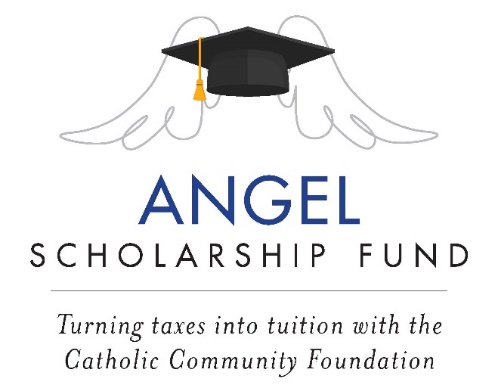 April 2023 Bulletin/ Newsletter Item:Schools/Parishes with a parish schoolAngel Scholarship Fund- Back again in 2023!The Angel Scholarship Fund (ASF) is a State of Ohio approved Scholarship Granting Organization. Donors to ASF may be eligible for a 100% tax credit on their State of Ohio income tax return for the year the contribution is made. The maximum credit amount is $750 per individual; married couples that file a joint return can each claim this credit if both spouses make eligible donations ($1,500 total).Here’s how it works: Donations to ASF may reduce tax payers’ Ohio income tax liability on a dollar-for-dollar basis. That is, money that ordinarily would have been owed to the State of Ohio can be “redirected” to fund Catholic education scholarships. Sample Net Result: Let’s assume that, normally, after tax credits and deductions, a family’s Ohio income tax is $2,000. The example below illustrates the positive impact of a $1,500 Angel Donation: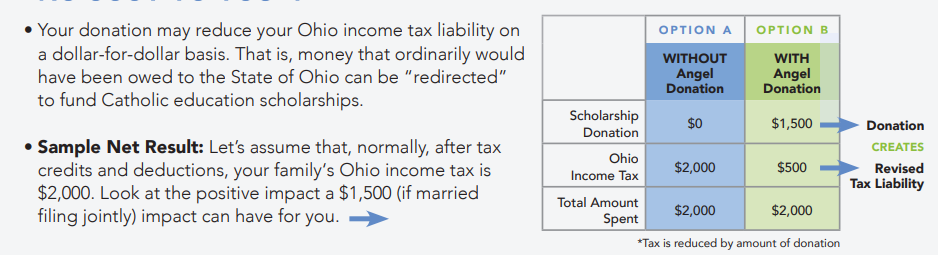 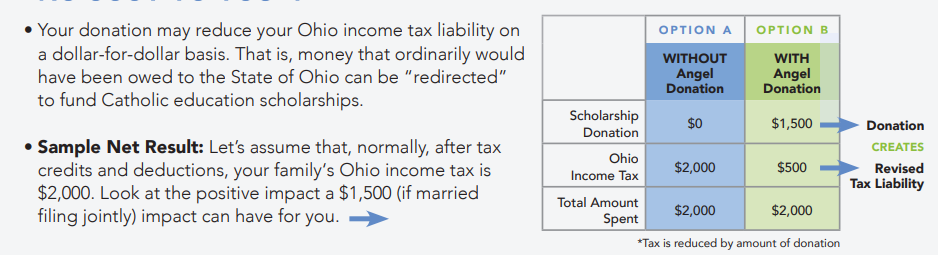 2022- A smashing success!Many thanks to all who designated their ASF contribution to NAME School in 2022! We received a total of ## contributions totaling $$, which will provide tuition assistance for our students in the 2023/2024 school year. Contributions can now be made for the 2023 tax year. Please visit www.catholiccommunity.org/angel to make an online contribution or download a mail-in form. For more information, call, email or scan: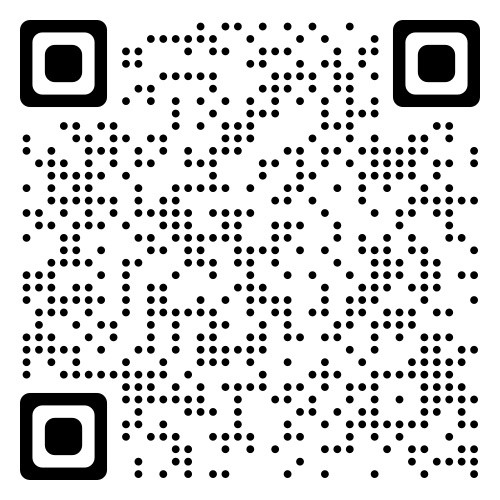 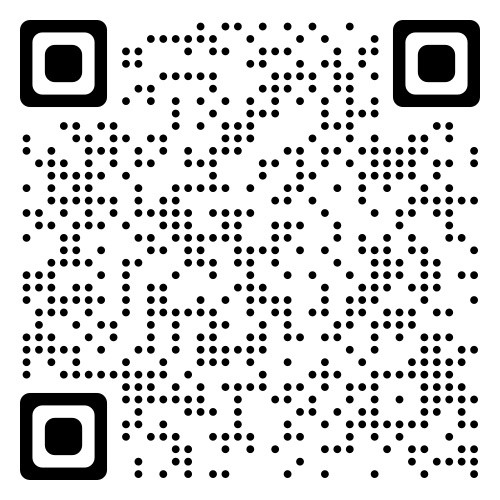 / asfinfo@dioceseofcleveland.org /Parishes supporting multiple schoolsAngel Scholarship Fund- Back again in 2023!The Angel Scholarship Fund (ASF) is a State of Ohio approved Scholarship Granting Organization. Donors to ASF may be eligible for a 100% tax credit on their State of Ohio income tax return for the year the contribution is made. The maximum credit amount is $750 per individual; married couples that file a joint return can each claim this credit if both spouses make eligible donations ($1,500 total).Here’s how it works: Donations to ASF may reduce tax payers’ Ohio income tax liability on a dollar-for-dollar basis. That is, money that ordinarily would have been owed to the State of Ohio can be “redirected” to fund Catholic education scholarships. Sample Net Result: Let’s assume that, normally, after tax credits and deductions, a family’s Ohio income tax is $2,000. The example below illustrates the positive impact of a $1,500 Angel Donation: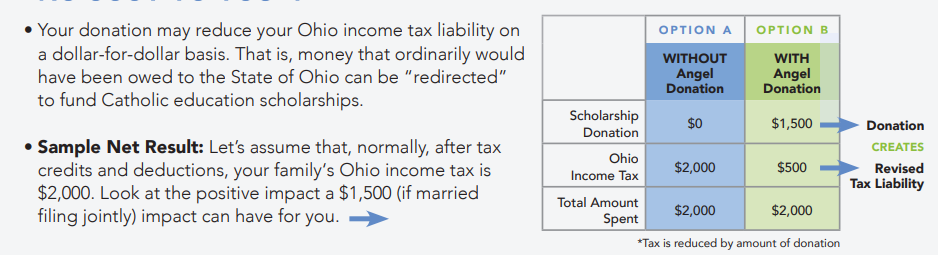 2022- A smashing success!Many thanks to all who donated to the Angel Scholarship Fund in 2022. ## of our parishioners contributed $$, which will provide tuition assistance for Catholic school students in the Diocese of Cleveland for the 2023/2024 school year.Contributions can now be made for the 2023 tax year. Please visit www.catholiccommunity.org/angel to make an online contribution or download a mail-in form. For more information, call, email or scan:216-902-1312 / asfinfo@dioceseofcleveland.org /